Title pageTesting mate recognition through reciprocal crosses of two native populations of the whitefly Bemisia tabaci (Gennadius) in AustraliaW. Wongnikong1, S. L. van Brunschot1, 2, J. P. Hereward1, P.J. De Barro3, G.H. Walter11 School of Biological Sciences, The University of Queensland, Brisbane, Queensland 4072, Australia2 Agriculture, Health & Environment Department, Natural Resources Institute, University of Greenwich, Medway Campus, Central Avenue, Chatham Maritime ME4 4TB, United Kingdom3 CSIRO Health & Biosecurity, GPO Box 2583, Brisbane QLD 4001, Australia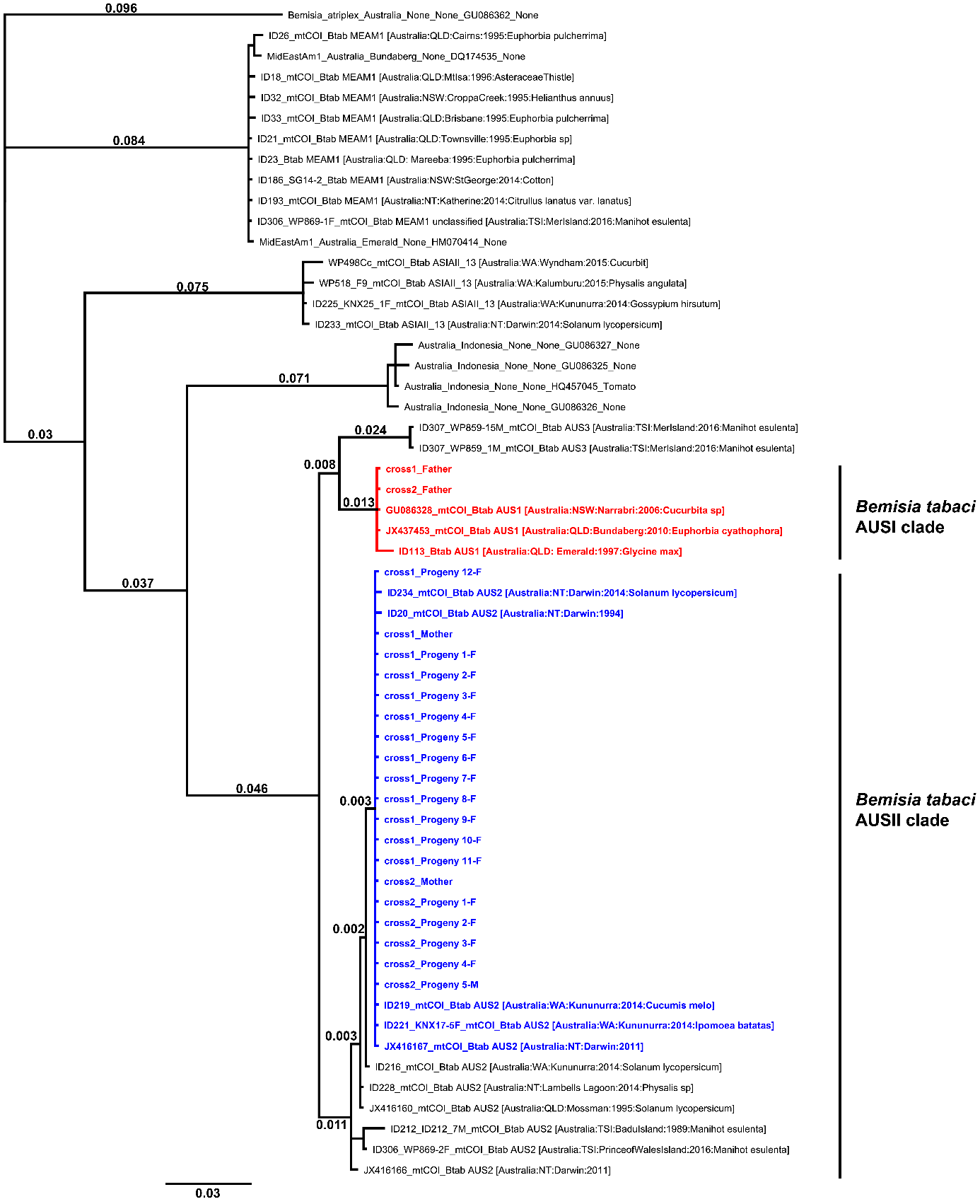 Supplementary Figure 1: Bayesian phylogenetic tree using MrBayes (GTR+I+G model model) based on the 3’ end of the mitochondrial cytochrome oxidase I (mtCOI) gene (655 bp) of parents and progeny involved in the cross mating test AUSI-M x AUSII-F. The outgroup is Bemisia atriplex.